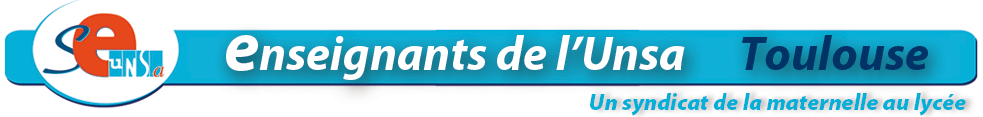 Ce formulaire (champs à remplir et cases à cocher) nous permettra de suivre votre dossier de changement d’échelon et de vous informer le plus rapidement possible des résultats de  chargée d’étudier votre dossier.Établissement d'affectation :     Discipline enseignée :     adresse postale : SE-UNSA Toulouse - 19, Bvd Silvio Trentin - 31200 TOULOUSE / mail : ac-toulouse@se-unsa.orgJ'accepte de fournir au S.E.-UNSA les informations nécessaires au suivi de mon dossier de promotion. Je demande au S.E.-UNSA de me fournir les informations administratives et corporatives concernant gestion et le déroulement de ma carrière auxquelles il a accès notamment à l'occasion des commissions paritaires et l'autorise à faire figurer ces informations dans des fichiers et traitements informatisés dans les conditions fixées par les articles 26 et 27 de la loi du 6 janvier 1978. Cette autorisation est révocable par moi-même dans les mêmes conditions que le droit d'accès en m'adressant au Syndicat des Enseignants, 209, bd St Germain - 75007 PARIS.													Date      		Signature      SE-UNSA (cochez la bonne case):Syndiqué(e)Non-syndiqué(e)Adhésion jointeNOM :      Prénom :     NOM :      Prénom :     NOM :      Prénom :     NOM de jeune fille :      Date de naissance :      /     /     NOM de jeune fille :      Date de naissance :      /     /     Adresse:     Adresse:     Adresse:     Adresse:     Adresse:     Code Postal :     Ville:     Ville:     Ville:     Ville:     Courriel:     Courriel:     Tél:     Tél:     Portable:       Echelon actuel :  - depuis le :      /     /      (date du dernier changement d'échelon)- depuis le :      /     /      (date du dernier changement d'échelon)- depuis le :      /     /      (date du dernier changement d'échelon)- depuis le :      /     /      (date du dernier changement d'échelon)- depuis le :      /     /      (date du dernier changement d'échelon)- depuis le :      /     /      (date du dernier changement d'échelon)- depuis le :      /     /      (date du dernier changement d'échelon)- depuis le :      /     /      (date du dernier changement d'échelon)- depuis le :      /     /      (date du dernier changement d'échelon)- depuis le :      /     /      (date du dernier changement d'échelon)- depuis le :      /     /      (date du dernier changement d'échelon)- obtenu au :- obtenu au :Grand ChoixChoixAnciennetéAnciennetéAnciennetéAnciennetéNotation (100 points) ne rien inscrire dans les cases grisées à droiteNotation (100 points) ne rien inscrire dans les cases grisées à droiteNotation (100 points) ne rien inscrire dans les cases grisées à droiteNotation (100 points) ne rien inscrire dans les cases grisées à droiteNotation (100 points) ne rien inscrire dans les cases grisées à droiteNotation (100 points) ne rien inscrire dans les cases grisées à droiteNotation (100 points) ne rien inscrire dans les cases grisées à droiteNotation (100 points) ne rien inscrire dans les cases grisées à droiteNotation (100 points) ne rien inscrire dans les cases grisées à droitevos ptscorrectifNote pédagogique (au 31 août 2015) :      Note pédagogique (au 31 août 2015) :      Date de la note      /     /     Date de la note      /     /     Date de la note      /     /     Date de la note      /     /     Date de la note      /     /     Date de la note      /     /     Date de la note      /     /     Note administrative (au 31 août 2015) :      Note administrative (au 31 août 2015) :      Note globale (au 31 août 2015) :       (pour les CPE : note administrative x 5)Note globale (au 31 août 2015) :       (pour les CPE : note administrative x 5)Note globale (au 31 août 2015) :       (pour les CPE : note administrative x 5)Note globale (au 31 août 2015) :       (pour les CPE : note administrative x 5)Note globale (au 31 août 2015) :       (pour les CPE : note administrative x 5)Note globale (au 31 août 2015) :       (pour les CPE : note administrative x 5)Note globale (au 31 août 2015) :       (pour les CPE : note administrative x 5)Note globale (au 31 août 2015) :       (pour les CPE : note administrative x 5)Note globale (au 31 août 2015) :       (pour les CPE : note administrative x 5)Parcours de carrière (50 points max) ne rien inscrire dans les cases grisées à droiteParcours de carrière (50 points max) ne rien inscrire dans les cases grisées à droiteParcours de carrière (50 points max) ne rien inscrire dans les cases grisées à droiteParcours de carrière (50 points max) ne rien inscrire dans les cases grisées à droitePointsPointsPointsPassage au 11ème échelon au Choix ou au Grand Choix (50 points)Passage au 11ème échelon au Choix ou au Grand Choix (50 points)Passage au 11ème échelon au Choix ou au Grand Choix (50 points)Passage au 11ème échelon au Choix ou au Grand Choix (50 points)Passage 11ème échelon à l'Ancienneté : si au moins 2 "avis satisfaisants", (50 points)Passage 11ème échelon à l'Ancienneté : si au moins 2 "avis satisfaisants", (50 points)Passage 11ème échelon à l'Ancienneté : si au moins 2 "avis satisfaisants", (50 points)Passage 11ème échelon à l'Ancienneté : si au moins 2 "avis satisfaisants", (50 points)Passage au 10ème échelon au Choix ou au Grand Choix  (10 points)Passage au 10ème échelon au Choix ou au Grand Choix  (10 points)Passage au 10ème échelon au Choix ou au Grand Choix  (10 points)Passage au 10ème échelon au Choix ou au Grand Choix  (10 points)Eléments de G.R.H. Académiques ne rien inscrire dans les cases grisées à droiteEléments de G.R.H. Académiques ne rien inscrire dans les cases grisées à droiteEléments de G.R.H. Académiques ne rien inscrire dans les cases grisées à droiteEléments de G.R.H. Académiques ne rien inscrire dans les cases grisées à droitePointsPointsPointsFonction spécifique de chef de travaux (bonif. 5 points sauf en cas d'obtention d'un avis "implication" et/ou "engagement et efficacité" faibles) : Certifiés / PLP uniquementFonction spécifique de chef de travaux (bonif. 5 points sauf en cas d'obtention d'un avis "implication" et/ou "engagement et efficacité" faibles) : Certifiés / PLP uniquementFonction spécifique de chef de travaux (bonif. 5 points sauf en cas d'obtention d'un avis "implication" et/ou "engagement et efficacité" faibles) : Certifiés / PLP uniquementFonction spécifique de chef de travaux (bonif. 5 points sauf en cas d'obtention d'un avis "implication" et/ou "engagement et efficacité" faibles) : Certifiés / PLP uniquementAffectation actuelle en établissements REP+ (pas de bonif. si obtention d'un avis "implication" et/ou "engagement et efficacité" faibles) – BONIFS NON CUMULABLES ENTRE ELLES
Certifiés ->  -1ère et 2ème année   /   10 pts-3ème et 4ème année     /    15 pts-à partir de la 5ème année
EPS / PLP / CPE -> 10 pts-1ère et 2ème année      /      15 pts-à partir de la 3ème annéeAffectation actuelle en établissements REP+ (pas de bonif. si obtention d'un avis "implication" et/ou "engagement et efficacité" faibles) – BONIFS NON CUMULABLES ENTRE ELLES
Certifiés ->  -1ère et 2ème année   /   10 pts-3ème et 4ème année     /    15 pts-à partir de la 5ème année
EPS / PLP / CPE -> 10 pts-1ère et 2ème année      /      15 pts-à partir de la 3ème annéeAffectation actuelle en établissements REP+ (pas de bonif. si obtention d'un avis "implication" et/ou "engagement et efficacité" faibles) – BONIFS NON CUMULABLES ENTRE ELLES
Certifiés ->  -1ère et 2ème année   /   10 pts-3ème et 4ème année     /    15 pts-à partir de la 5ème année
EPS / PLP / CPE -> 10 pts-1ère et 2ème année      /      15 pts-à partir de la 3ème annéeAffectation actuelle en établissements REP+ (pas de bonif. si obtention d'un avis "implication" et/ou "engagement et efficacité" faibles) – BONIFS NON CUMULABLES ENTRE ELLES
Certifiés ->  -1ère et 2ème année   /   10 pts-3ème et 4ème année     /    15 pts-à partir de la 5ème année
EPS / PLP / CPE -> 10 pts-1ère et 2ème année      /      15 pts-à partir de la 3ème annéeAffectation actuelle en établissements ancienne nomenclature (ECLAIR et politique de la ville) ou affectation en SEGPA et EREA (pas de bonif. si obtention d'un avis "implication" et/ou "engagement et efficacité" faibles) – BONIFS NON CUMULABLES ENTRE ELLES
Certifiés ->  -4 premières années      /      10 pts-à partir de la 5ème année
EPS / PLP / CPE -> 5 pts-2 premières années      /      10 pts-à partir de la 3ème annéeAffectation actuelle en établissements ancienne nomenclature (ECLAIR et politique de la ville) ou affectation en SEGPA et EREA (pas de bonif. si obtention d'un avis "implication" et/ou "engagement et efficacité" faibles) – BONIFS NON CUMULABLES ENTRE ELLES
Certifiés ->  -4 premières années      /      10 pts-à partir de la 5ème année
EPS / PLP / CPE -> 5 pts-2 premières années      /      10 pts-à partir de la 3ème annéeAffectation actuelle en établissements ancienne nomenclature (ECLAIR et politique de la ville) ou affectation en SEGPA et EREA (pas de bonif. si obtention d'un avis "implication" et/ou "engagement et efficacité" faibles) – BONIFS NON CUMULABLES ENTRE ELLES
Certifiés ->  -4 premières années      /      10 pts-à partir de la 5ème année
EPS / PLP / CPE -> 5 pts-2 premières années      /      10 pts-à partir de la 3ème annéeAffectation actuelle en établissements ancienne nomenclature (ECLAIR et politique de la ville) ou affectation en SEGPA et EREA (pas de bonif. si obtention d'un avis "implication" et/ou "engagement et efficacité" faibles) – BONIFS NON CUMULABLES ENTRE ELLES
Certifiés ->  -4 premières années      /      10 pts-à partir de la 5ème année
EPS / PLP / CPE -> 5 pts-2 premières années      /      10 pts-à partir de la 3ème annéeAffectation ancienne en établissements sensibles (ZEP / ECLAIR / zone violence…) : bonif. 5 points sous réserve de justification de cette affectation avant le 02/05/2016 et non cumulable avec la bonification pour affectation actuelle.Affectation ancienne en établissements sensibles (ZEP / ECLAIR / zone violence…) : bonif. 5 points sous réserve de justification de cette affectation avant le 02/05/2016 et non cumulable avec la bonification pour affectation actuelle.Affectation ancienne en établissements sensibles (ZEP / ECLAIR / zone violence…) : bonif. 5 points sous réserve de justification de cette affectation avant le 02/05/2016 et non cumulable avec la bonification pour affectation actuelle.Affectation ancienne en établissements sensibles (ZEP / ECLAIR / zone violence…) : bonif. 5 points sous réserve de justification de cette affectation avant le 02/05/2016 et non cumulable avec la bonification pour affectation actuelle.Valeur et investissement professionnels (50 points max) ne rien inscrire dans les cases grisées à droiteValeur et investissement professionnels (50 points max) ne rien inscrire dans les cases grisées à droiteValeur et investissement professionnels (50 points max) ne rien inscrire dans les cases grisées à droiteValeur et investissement professionnels (50 points max) ne rien inscrire dans les cases grisées à droiteValeur et investissement professionnels (50 points max) ne rien inscrire dans les cases grisées à droiteValeur et investissement professionnels (50 points max) ne rien inscrire dans les cases grisées à droiteValeur et investissement professionnels (50 points max) ne rien inscrire dans les cases grisées à droiteValeur et investissement professionnels (50 points max) ne rien inscrire dans les cases grisées à droiteLes avis seront donnés, d'une part et d'autre part :Les avis seront donnés, d'une part et d'autre part :Les avis seront donnés, d'une part et d'autre part :Les avis seront donnés, d'une part et d'autre part :par le chef d'établissement (implication)VospointsCorrectifpar le corps d'inspection (engagement et efficacité)VospointsCorrectifCorrectif- avis exceptionnel (25 points)- avis exceptionnel (25 points)- avis fort (15 points)- avis fort (15 points)- avis satisfaisant (10 points)- avis satisfaisant (10 points)- avis faible (0 points)- avis faible (0 points)TOTAL